Încăpere locativă amplasată pe adresa: mun. Chişinău, sect. Rîşcani, str. Mitrop. G. Bănulescu - Bodoni, 57, ap. 111. Suprafaţa – 99,3 m.p., nr. cadastral – 0100418101.01.111. Preţul de pornire 1 710 000 lei.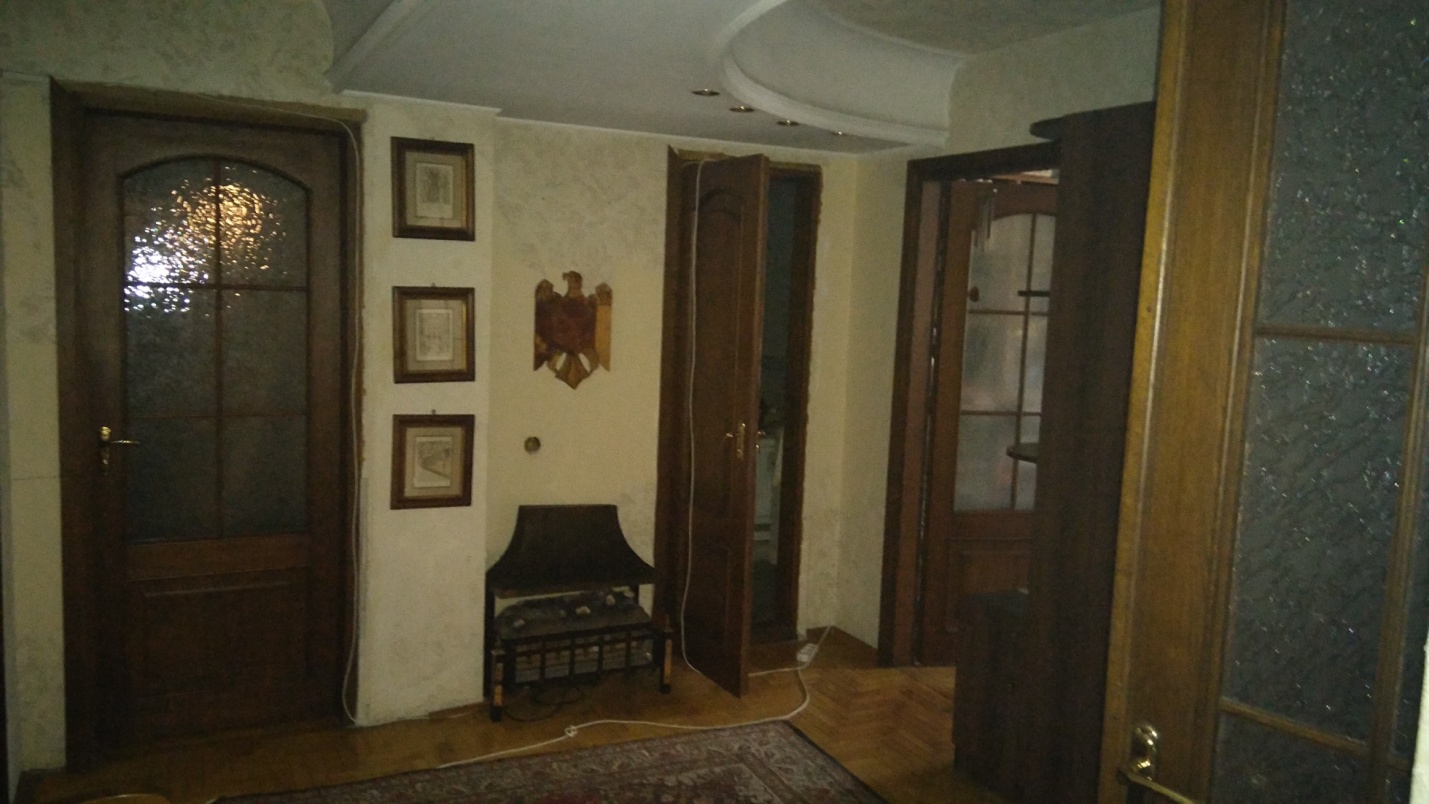 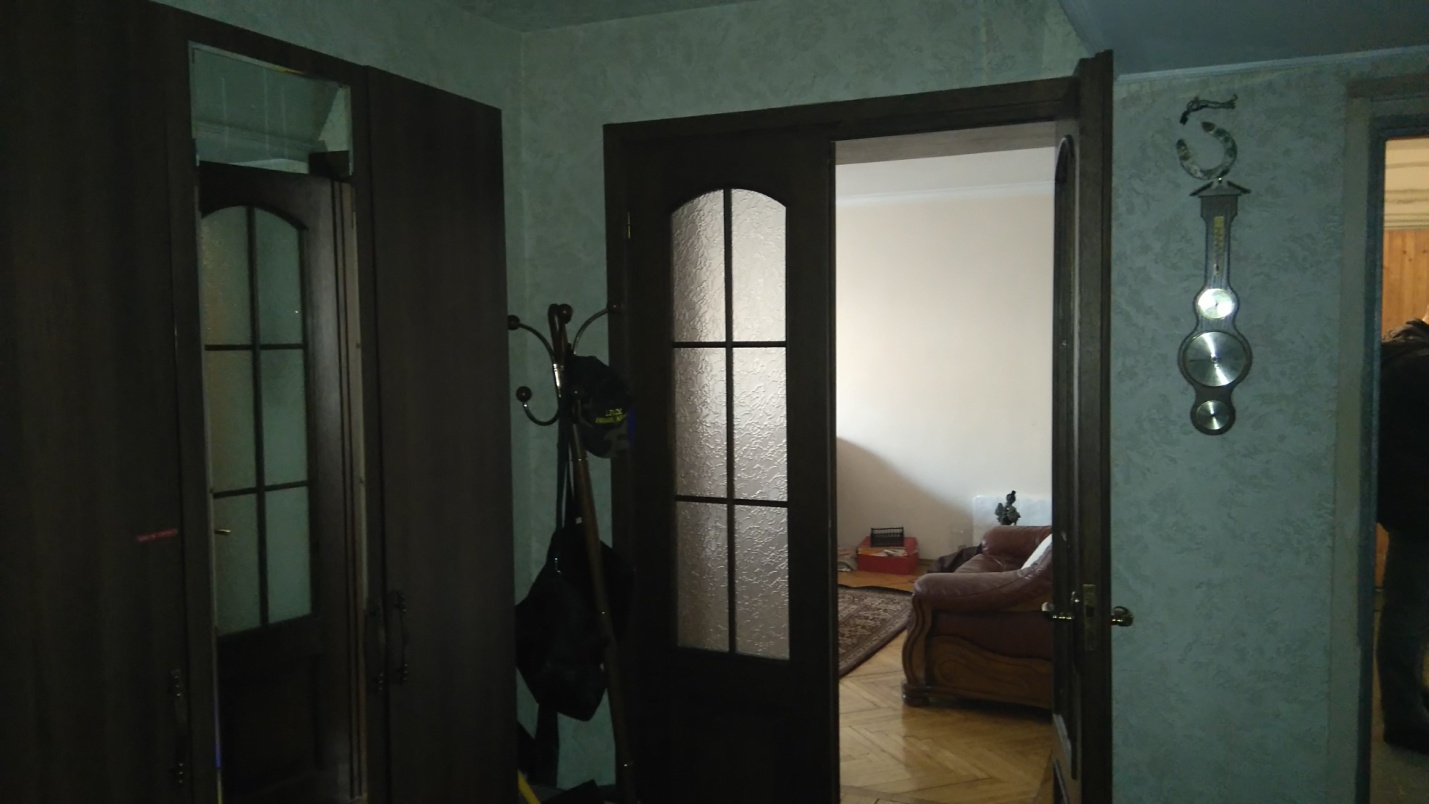 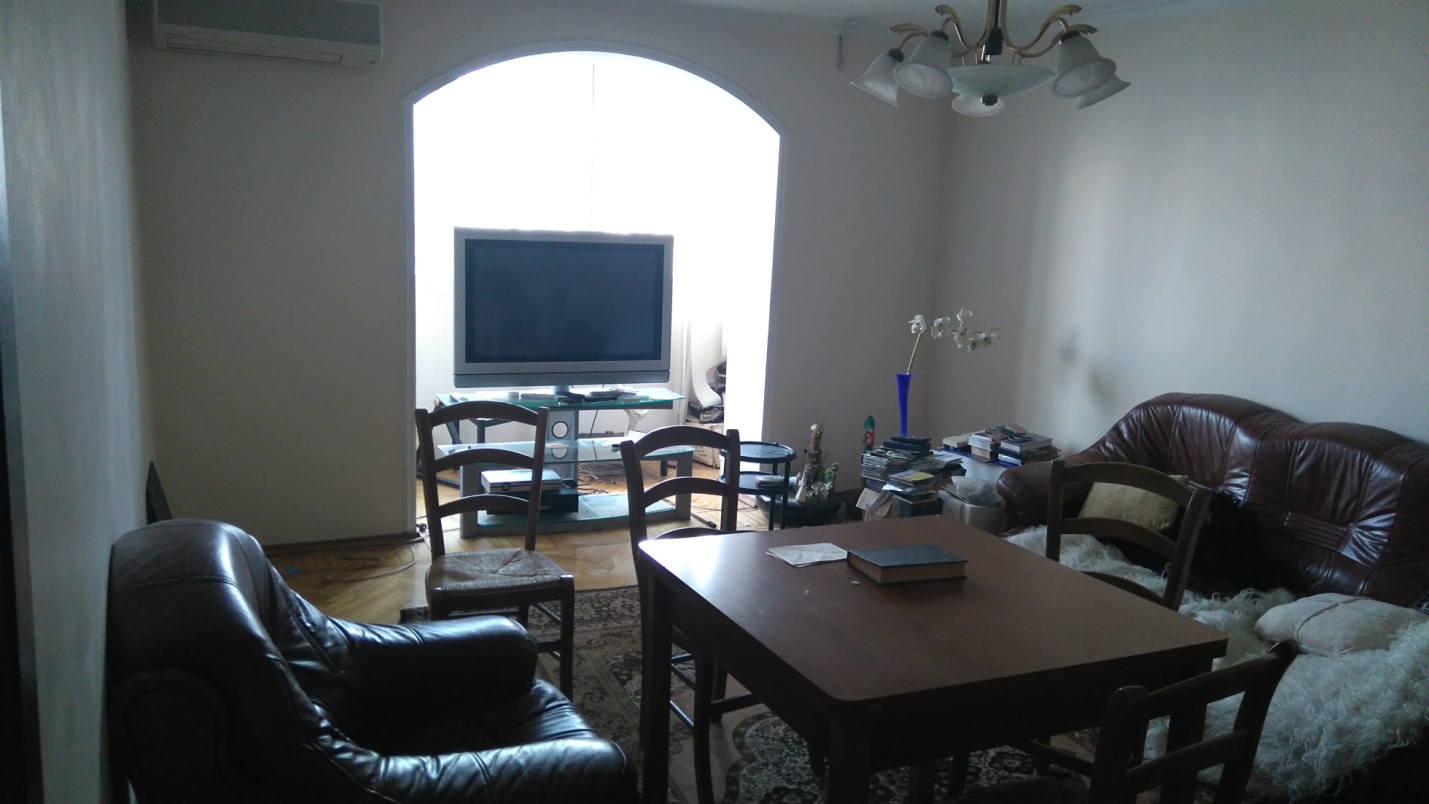 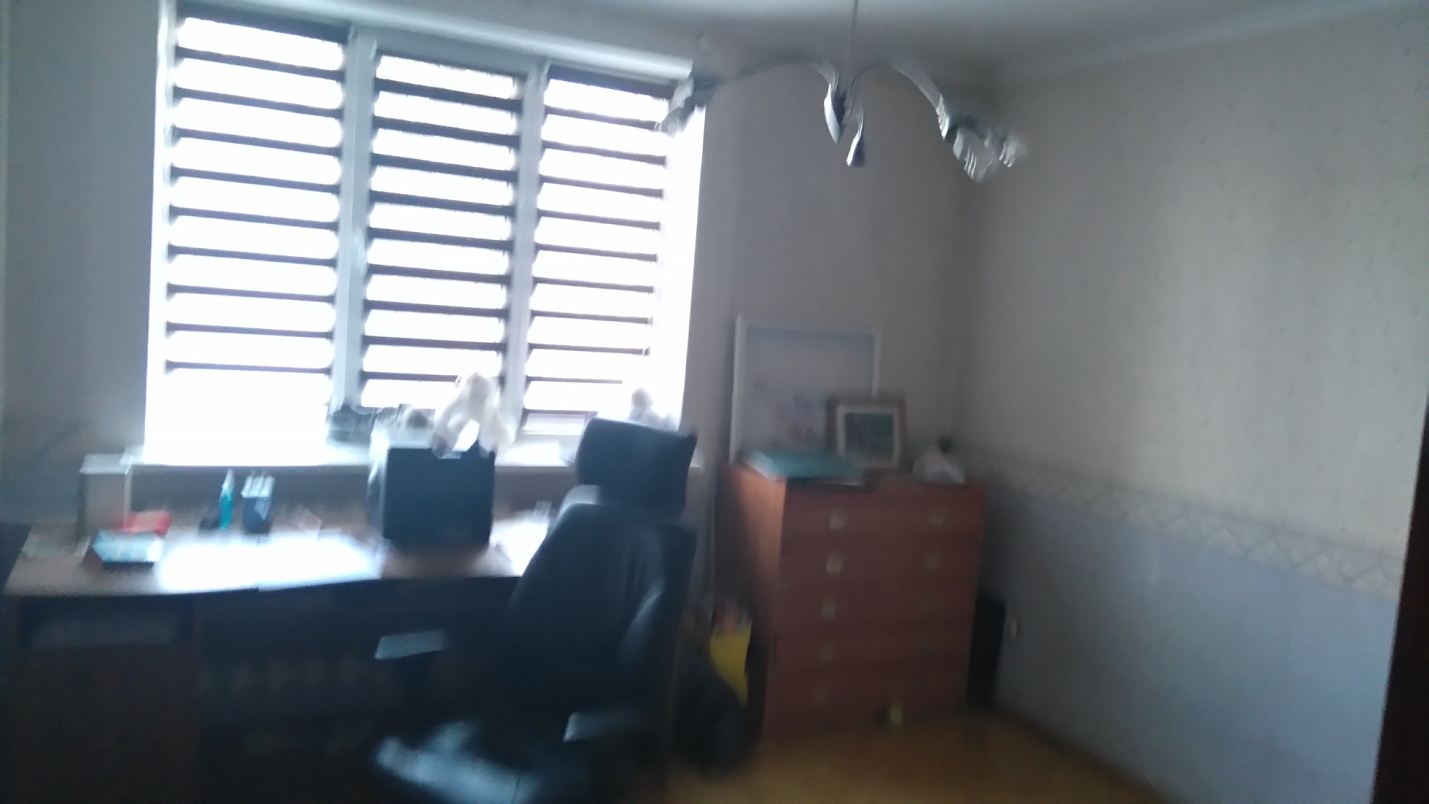 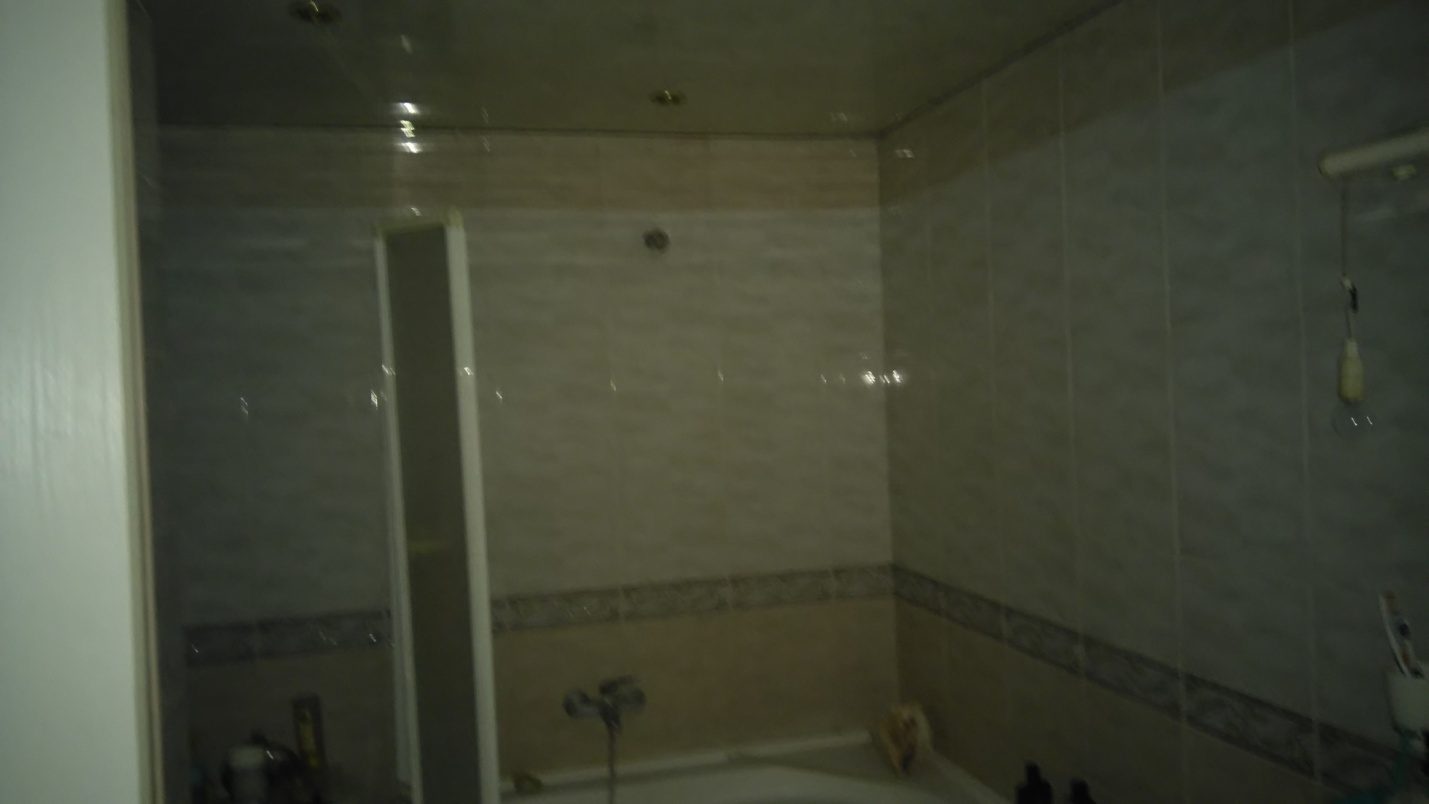 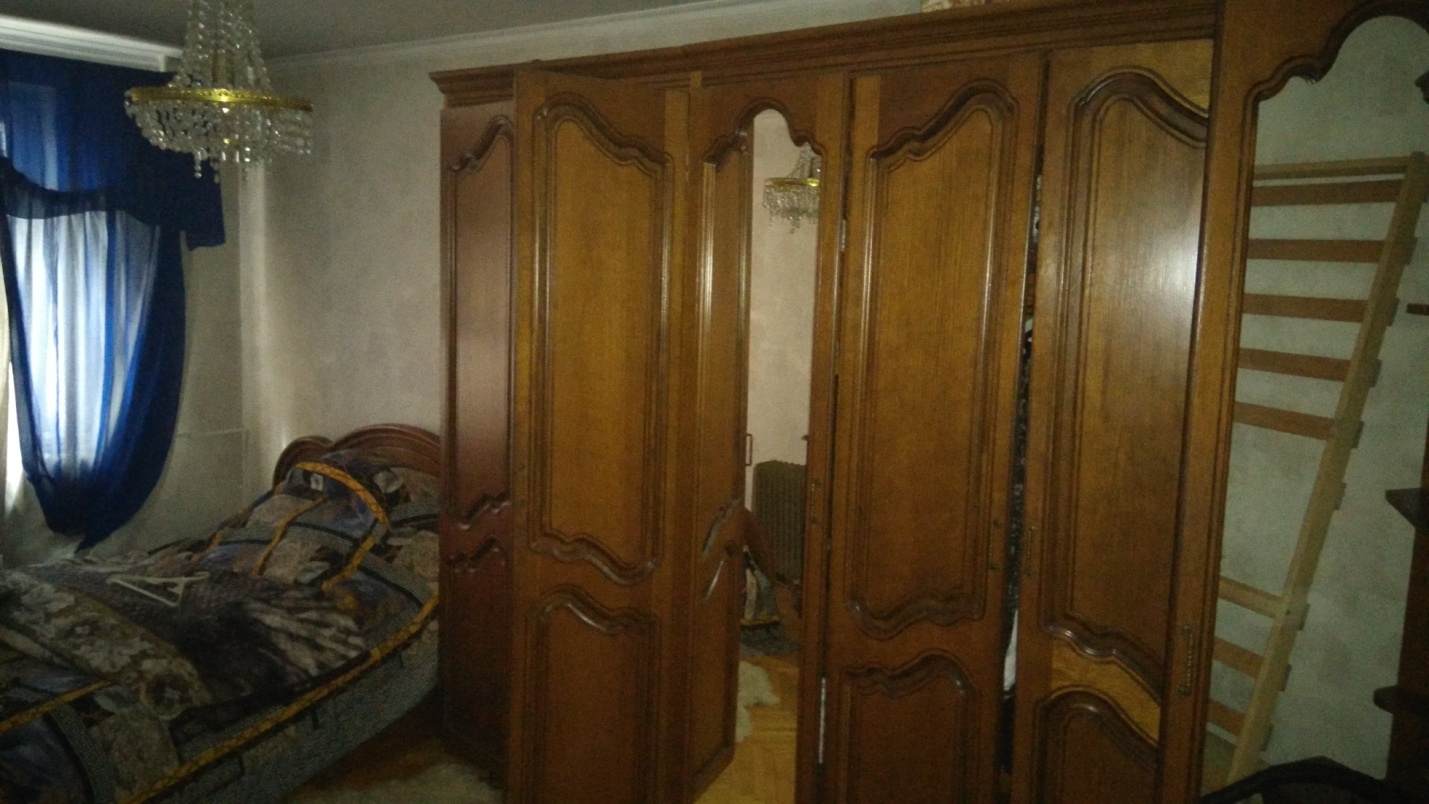 